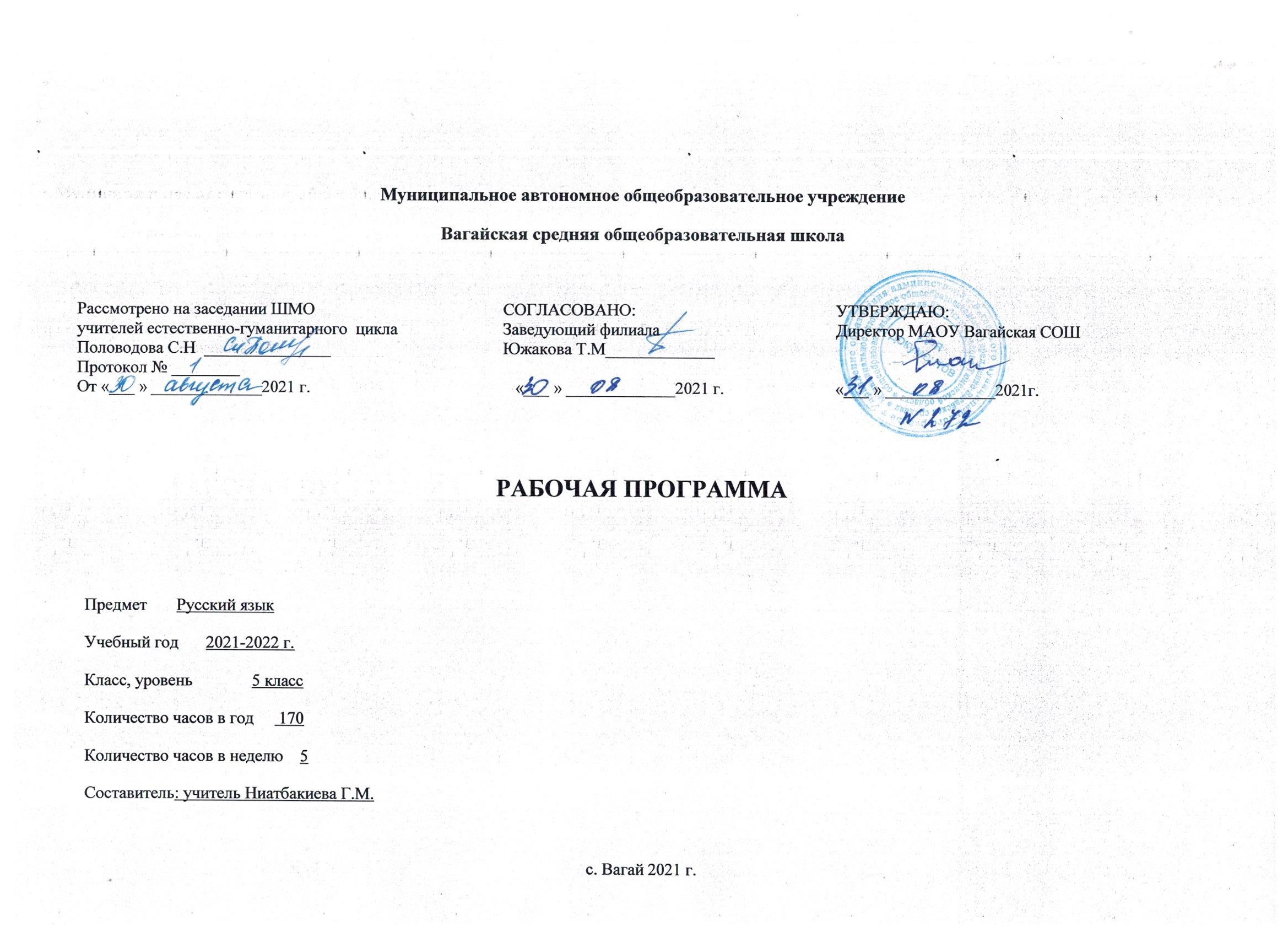 Планируемые результаты освоения учебного предмета «Русский язык», 5 классЛичностные результаты:1) воспитание российской гражданской идентичности: патриотизма, уважения к Отечеству, прошлое и настоящее многонационального народа России; осознание своей этнической принадлежности, знание истории, языка, культуры своего народа, своего края, основ культурного наследия народов России и человечества; усвоение гуманистических, демократических и традиционных ценностей многонационального российского общества; воспитание чувства ответственности и долга перед Родиной; 2) формирование ответственного отношения к учению, готовности и способности обучающихся к саморазвитию и самообразованию на основе мотивации к обучению и познанию, осознанному выбору и построению дальнейшей индивидуальной траектории образования на базе ориентировки в мире профессий и профессиональных предпочтений с учетом устойчивых познавательных интересов, а также на основе формирования уважительного отношения к труду, развития опыта участия в социально значимом труде; 3) формирование целостного мировоззрения, соответствующего современному уровню развития науки и общественной практики, учитывающего социальное, культурное, языковое, духовное многообразие современного мира; 4) формирование осознанного, уважительного и доброжелательного отношения к другому человеку, его мнению, мировоззрению, культуре, языку, вере, гражданской позиции, к истории, культуре, религии, традициям, языкам, ценностям народов России и народов мира; готовности и способности вести диалог с другими людьми и достигать в нем взаимопонимания; 5) освоение социальных норм, правил поведения, ролей и форм социальной жизни в группах и сообществах, включая взрослые и социальные сообщества; участие в школьном самоуправлении и общественной жизни в пределах возрастных компетенций с учетом региональных, этнокультурных, социальных и экономических особенностей; 6) развитие морального сознания и компетентности в решении моральных проблем на основе личностного выбора, формирование нравственных чувств и нравственного поведения, осознанного и ответственного отношения к собственным поступкам; 7) формирование коммуникативной компетентности в общении и сотрудничестве со сверстниками, детьми старшего и младшего возраста, взрослыми в процессе образовательной, общественно полезной, учебно-исследовательской, творческой и других видов деятельности; 8) формирование ценности здорового и безопасного образа жизни; усвоение правил индивидуального и коллективного безопасного поведения в чрезвычайных ситуациях, угрожающих жизни и здоровью людей, правил поведения на транспорте и на дорогах; 9) формирование основ экологической культуры, соответствующей современному уровню экологического мышления, развитие опыта экологически ориентированной рефлексивно-оценочной и практической деятельности в жизненных ситуациях; 10) осознание значения семьи в жизни человека и общества, принятие ценности семейной жизни, уважительное и заботливое отношение к членам своей семьи; 11) развитие эстетического сознания через освоение художественного наследия народов России и мира, творческой деятельности эстетического характера. Метапредметные результаты: 1) умение самостоятельно определять цели своего обучения, ставить и формулировать для себя новые задачи в учебе и познавательной деятельности, развивать мотивы и интересы своей познавательной деятельности; 2) умение самостоятельно планировать пути достижения целей, в том числе альтернативные, осознанно выбирать наиболее эффективные способы решения учебных и познавательных задач; 3) умение соотносить свои действия с планируемыми результатами, осуществлять контроль своей деятельности в процессе достижения результата, определять способы действий в рамках предложенных условий и требований, корректировать свои действия в соответствии с изменяющейся ситуацией; 4) умение оценивать правильность выполнения учебной задачи, собственные возможности ее решения; 5) владение основами самоконтроля, самооценки, принятия решений и осуществления осознанного выбора в учебной и познавательной деятельности; 6) умение определять понятия, создавать обобщения, устанавливать аналогии, классифицировать, самостоятельно выбирать основания и критерии для классификации, устанавливать причинно-следственные связи, строить логическое рассуждение, умозаключение (индуктивное, дедуктивное и по аналогии) и делать выводы; 7) умение создавать, применять и преобразовывать знаки и символы, модели и схемы для решения учебных и познавательных задач; 8) смысловое чтение; 9) умение организовывать учебное сотрудничество и совместную деятельность с учителем и сверстниками; работать индивидуально и в группе: находить общее решение и разрешать конфликты на основе согласования позиций и учета интересов; формулировать, аргументировать и отстаивать свое мнение; 10) умение осознанно использовать речевые средства в соответствии с задачей коммуникации для выражения своих чувств, мыслей и потребностей; планирования и регуляции своей деятельности; владение устной и письменной речью, монологической контекстной речью; 11) формирование и развитие компетентности в области использования информационно-коммуникационных технологий (далее - ИКТ компетенции); развитие мотивации к овладению культурой активного пользования словарями и другими поисковыми системами; 12) формирование и развитие экологического мышления, умение применять его в познавательной, коммуникативной, социальной практике и профессиональной ориентации. Предметные результаты.   Учащийся  научится: - владеть различными видами монолога (повествование, описание, рассуждение; сочетание разных видов монолога) в различных ситуациях общения; - нормами речевого поведения в типичных ситуациях общения; - оценивать образцы устной монологической и диалогической речи с точки зрения соответствия ситуации речевого общения, достижения коммуникативных целей речевого взаимодействия, уместности использованных языковых средств; Учащийся получит возможность научиться: - выступать перед аудиторией с небольшим докладом; публично представлять проект, реферат; публично защищать свою позицию; - участвовать в коллективном обсуждении проблем, аргументировать собственную позицию, доказывать её, убеждать; Содержание учебного предмета «Русский язык», 5 классЯзык  и общение. 3 часа (1 Р.Р.)I.Лингвистика как наука о языке. Основные разделы лингвистики, изучающиеся в 5 классе.  Язык как основное средство общения в определенном национальном коллективе. Устная и письменная речь. Разделы лингвистики, изучающие устную и письменную речь. Приемы слушания. II. Функциональные разновидности языка. Вспоминаем, повторяем. изучаем. 26 часов ( 2 К.Р. -5 Р.Р )I.Части слова. Орфограмма. Место орфограмм в словах. Правописание проверяемых и непроверяемых гласных и согласных в корне  слова. Правописание букв и, а, у после шипящих. Разделительные ъ и ь. Самостоятельные и служебные части речи. Имя существительное: три склонения, род, падеж, число. Правописание гласных в надежных окончаниях существительных. Буква ь на конце существительных после шипящих.  Имя прилагательное: род, падеж, число. Правописание гласных в надежных окончаниях прилагательных.  Местоимения 1, 2 и 3-го лица. Глагол: лицо, время, число, род (в прошедшем времени); правописание гласных в личных окончаниях наиболее употребительных глаголов 1 и 2 спряжения; буква ь во 2-м лице единственного числа глаголов. Правописание тся и ться; раздельное написание не с глаголами.  Наречие (ознакомление). Предлоги и союзы. Раздельное написание предлогов со словами. II Текст. Тема текста. Стили.  Синтаксис. Пунктуация. Культура речи. 29 часов (2 К.Р, 3 Р.Р)I .Основные синтаксические понятия (единицы): словосочетание, предложение, текст. Пунктуация как раздел науки о языке. Словосочетание: главное и зависимое слова в словосочетании.  Предложение. Простое предложение; виды простых предложений по цели высказывания: повествовательные, вопросительные, побудительные. Восклицательные и невосклицательные предложения. Знаки препинания: знаки завершения (в конце предложения), выделения, разделения (повторение).  Грамматическая основа предложения. Главные члены предложения, второстепенные члены предложения: дополнение, определение, обстоятельство.  Нераспространенные и распространенные предложения (с двумя главными членами). Предложения с однородными членами, не связанными союзами, а также связанными союзами а, но и одиночным союзом и; запятая между однородными членами без союзов и с союзами а, но, и. Обобщающие слова перед однородными членами. Двоеточие после обобщающего слова.  Синтаксический разбор словосочетания и предложения.  Обращение, знаки препинания при обращении. Вводные слова и словосочетания.  Сложное предложение. Наличие двух и более грамматических основ как признак сложного предложения. Сложные предложения с союзами (с двумя главными членами в каждом простом предложении). Запятая между простыми предложениями в сложном предложении перед и, а, но, чтобы, потому что, когда, который, что, если. Прямая речь после слов автора и перед ними; знаки препинания при прямой речи.  Диалог. Тире в начале реплик диалога. II. Умение интонационно правильно произносить повествовательные, вопросительные, побудительные и восклицательные предложения, а также предложения с обобщающим словом. III. Речь устная и письменная; диалогическая и монологическая. Основная мысль текста. Этикетные диалоги. Письмо как одна из разновидностей текста.  Фонетика. Орфоэпия. Графика и орфография. Культура речи. 15 часов (1 К.Р, 5 Р.Р )  I.Фонетика как раздел науки о языке. Звук как единица языка. Звуки речи; гласные и согласные звуки. Ударение в слове. Гласные ударные и безударные. Твердые и мягкие согласные. Твердые и мягкие согласные, не имеющие парных звуков. Звонкие и глухие согласные. Сонорные согласные. Шипящие и ц. Сильные и слабые позиции звуков. Фонетический разбор слова. Орфоэпические словари.  Графика как раздел науки о языке. Обозначение звуков речи на письме; алфавит. Рукописные и печатные буквы; прописные и строчные. Каллиграфия.  Звуковое значение букв е, ё, ю, я. Обозначение мягкости согласных. Мягкий знак для обозначения мягкости согласных. Опознавательные признаки орфограмм. Орфографический разбор. Орфографические словари. II. Умение соблюдать основные правила литературного произношения в рамках требований учебника; произносить гласные и согласные перед гласным е. Умение находить справки о произношении слов в различных словарях (в том числе орфоэпических). III. Типы текстов. Повествование. Описание (предмета), отбор языковых средств в зависимости от темы, цели, адресата высказывания.Лексика. Культура речи. 14 часов (1 К.Р, 3 Р.Р)I.Лексика как раздел науки о языке. Слово как единица языка. Слово и его лексическое значение. Многозначные и однозначные слова. Прямое и переносное значения слов. Омонимы. Синонимы. Антонимы. Толковые словари.  II. Умение пользоваться толковым словарем, словарем антонимов и другими школьными словарями. Умение употреблять слова в свойственном им значении.  Ш. Создание текста на основе исходного (подробное изложение), членение его на части. Описание изображенного на картине с использованием необходимых языковых средств. Морфемика. Орфография. Культура речи. 22 часа ( 1 К.Р, 2 Р.Р )I.Морфемика как раздел науки о языке. Морфема как минимальная значимая часть слов. Изменение и образование слов. Однокоренные слова. Основа и окончание в самостоятельных словах. Нулевое окончание. Роль окончаний в словах. Корень, суффикс, приставка; их назначение в слове чередование гласных и согласных в слове. Варианты морфем. Морфемный разбор слов. Морфемные словари.  Орфография как раздел науки о языке. Орфографическое правило.  Правописание гласных и согласных в приставках; буквы з и сна конце приставок. Правописание чередующихся гласных о и а в корнях -лож-- лаг-, -рос- - -раст-. Буквы е и о после шипящих в корне. Буквы ы и и после ц.  II. Умение употреблять слова с разными приставками и суффиксами. Умение пользоваться орфографическими и морфемными словарями.  III. Рассуждение в повествовании. Рассуждение, его структура и разновидности.  Морфология. Орфография. Культура речи.  Имя существительное.  20 часов (1 К.Р, 4 Р.Р )I.Имя существительное как часть речи. Синтаксическая роль имени существительного в предложении. Существительные одушевленные и неодушевленные (повторение). Существительные собственные и нарицательные. Большая буква в географическими  названиях, в названиях улиц и площадей, в названиях исторических событий. Большая буква в названиях книг, газет, журналов, картин и кинофильмов, спектаклей, литературных и музыкальных произведений; выделение этих названий кавычками. Род существительных. Три склонения имен существительных: изменение существительных по падежам и числам.  Существительные, имеющие форму только единственного или только множественного числа. Морфологический разбор слов. Буквы о и е после шипящих и ц в окончаниях существительных. Склонение существительных на -ия, -ий, -ие. Правописание гласных в падежных окончаниях имен существительных. II. Умение согласовывать прилагательные и глаголы прошедшего времени с существительными, род которых может быть определен неверно (например, фамилия, яблоко).  Умение правильно образовывать формы именительного (инженеры, выборы) и родительного (чулок, мест) падежей множественного числа.  Умение использовать в речи существительные-синонимы для более точного выражения мыс- лей и для устранения неоправданного повтора одних и тех же слов.  III. Доказательства и объяснения в рассуждении.  Имя прилагательное.  11 часов  (1 К.Р, 3 Р.Р  )Имя прилагательное как часть речи. Синтаксическая роль имени прилагательного в предложении.  Полные и краткие прилагательные. Правописание гласных в падежных окончаниях прилагательных с основой на шипящую. Неупотребление буквы ь на конце кратких прилагательных с основой на шипящую.  Изменение полных прилагательных по родам, падежам и числам, а кратких - по родам и числам.  Умение правильно ставить ударение в краткой форме прилагательных (труден, трудна, трудно). Умение пользоваться в речи прилагательными-синонимами для более точного выражения мысли и для устранения неоправданных повторений одних и тех же слов.  Описание животного. Структура текста данного жанра. Стилистические разновидности этого жанра.  Глагол.  23 часа (1 К.Р , 4 Р.Р)Глагол как часть речи. Синтаксическая роль глагола в предложении.  Неопределенная форма глагола (инфинитив на -ть (-ться), -ти (-тись), -чь (-чься). Правописание -ться и -чь (-чься) в неопределенной форме (повторение). Совершенный и несовершенный вид глагола; I и II спряжение. Правописание гласных в безударных личных окончаниях глаголов.  Правописание чередующихся гласных е и и в корнях глаголов -бер- - -бир-, -дер- - -дир-, -мер- - -мир-, - nep- - -пир-, - тер- - - тир-, стел- - -стил-. Правописание не с глаголами.  Соблюдение правильного ударения в глаголах, при произношении которых допускаются ошибки (начать, понять; начал, понял; начала, поняла; повторит, облегчит и др.). Умение согласовывать глагол-сказуемое в прошедшем времени с подлежащим, выраженным существительным среднего рода и собирательным существительным. Умение употреблять при глаголах имена существительные в нужном падеже. Умение использовать в речи глаголы-синонимы (например, со значением высказывания, перемещения, нахождения) для более точного выражения мысли, для устранения неоправданного повтора слов.  Понятие о рассказе, об особенностях его структуры и стиля. Невыдуманный рассказ о себе. Рассказы по сюжетным картинкам.  Повторение и систематизация  изученного в  5 классе.  7 часов (1К.Р.) Ключевые воспитательные задачи:Познавательная	 Развитие познавательного интересаОбщественная	 Развитие уважения к людямТрудовая		 Развитие интереса к трудуЭкологическая	 Развитие экологической грамотностиЭстетическая	 Развитие эстетического вкусаЛичностная 		Развитие отношения «Я - личность»3.Тематическое планирование с учетом рабочей программы воспитания с указанием количества часов, отводимых на освоение каждой темы, 5 класс № п,пТема урокаКол-во часовМодуль программы воспитания «Школьный урок»ЯЗЫК И ОБЩЕНИЕ(3Ч)День знаний. Международный день распространения грамотности1Язык и человек. Общение устное и письменное1День знаний. Международный день распространения грамотности2Читаем учебник. Слушаем на уроке1День знаний. Международный день распространения грамотности3Р.Р. Стили речи1День знаний. Международный день распространения грамотностиВСПОМИНАЕМ, ПОВТОРЯЕМ, ИЗУЧАЕМ (26 Ч)1Всероссийский урок безопасности школьников в сети Интернет. Предметные олипиады4Звуки и буквы. Произношение и правописание 1Всероссийский урок безопасности школьников в сети Интернет. Предметные олипиады5Орфограмма 1Всероссийский урок безопасности школьников в сети Интернет. Предметные олипиады6Правописание проверяемых безударных гласных в корне слова 1Всероссийский урок безопасности школьников в сети Интернет. Предметные олипиады7Правописание проверяемых согласных в корне слова 1Всероссийский урок безопасности школьников в сети Интернет. Предметные олипиады8Правописание непроизносимых согласных в корне слова 1Всероссийский урок безопасности школьников в сети Интернет. Предметные олипиады9Буквы и, у, а после шипящих 1Всероссийский урок безопасности школьников в сети Интернет. Предметные олипиады10Разделительные ъ и ь 1Всероссийский урок безопасности школьников в сети Интернет. Предметные олипиады11Раздельное написание предлогов с другими словами 1Всероссийский урок безопасности школьников в сети Интернет. Предметные олипиады12Входная контрольная работа: диктант с грамматическим заданием 1Всероссийский урок безопасности школьников в сети Интернет. Предметные олипиады13Анализ контрольной работы. Работа над ошибками 1Всероссийский урок безопасности школьников в сети Интернет. Предметные олипиады14Р.Р. Текст. Что мы знаем  о тексте 1Всероссийский урок безопасности школьников в сети Интернет. Предметные олипиады15Р.Р.Обучающее изложение с грамматическим заданием. (по Г. А. Скребицкому, упр. 70 1Всероссийский урок безопасности школьников в сети Интернет. Предметные олипиады16Р.Р.Обучающее изложение с грамматическим заданием. (по Г. А. Скребицкому, упр. 70 1Всероссийский урок безопасности школьников в сети Интернет. Предметные олипиады17Части речи 1Всероссийский урок безопасности школьников в сети Интернет. Предметные олипиады18Глагол 1Всероссийский урок безопасности школьников в сети Интернет. Предметные олипиады19Правописание -тся и -ться  в глаголах 1Всероссийский урок безопасности школьников в сети Интернет. Предметные олипиады20Р.Р. Тема текста 1Всероссийский урок безопасности школьников в сети Интернет. Предметные олипиады21Личные окончания глаголов 1Всероссийский урок безопасности школьников в сети Интернет. Предметные олипиады22Имя существительное 1Всероссийский урок безопасности школьников в сети Интернет. Предметные олипиады23Падежные окончания существительных 1Всероссийский урок безопасности школьников в сети Интернет. Предметные олипиады24Имя прилагательное 1Всероссийский урок безопасности школьников в сети Интернет. Предметные олипиады25Р.Р.Обучающее сочинение-описание по картине А.А. Пластова "Летом 1Всероссийский урок безопасности школьников в сети Интернет. Предметные олипиады26Местоимение 1Всероссийский урок безопасности школьников в сети Интернет. Предметные олипиады27Р.Р. Основная мысль текста 1Всероссийский урок безопасности школьников в сети Интернет. Предметные олипиады28Повторение и обобщение по теме «Вспоминаем, повторяем, изучаем» 1Всероссийский урок безопасности школьников в сети Интернет. Предметные олипиады29Диктант с грамматическим заданием по теме "Повторение и обобщение по теме «Вспоминаем, повторяем, изучаем»1Всероссийский урок безопасности школьников в сети Интернет. Предметные олипиадыСИНТАКСИС, ПУНКТУАЦИЯ, КУЛЬТУРА РЕЧИ (29 Ч)1Урок – сочинение «День ручного письма».30Анализ ошибок, допущенных в диктанте. Синтаксис. Пунктуация 1Урок – сочинение «День ручного письма».31Синтаксис. Пунктуация 1Урок – сочинение «День ручного письма».32Словосочетание 1Урок – сочинение «День ручного письма».33Разбор словосочетания 1Урок – сочинение «День ручного письма».34Предложение. Виды предложений по цели высказывания 1Урок – сочинение «День ручного письма».35Р.Р. Сжатое  изложение сказки В.Катаева   ( упр.144)/ 1 час1Урок – сочинение «День ручного письма».36Восклицательные предложения 1Урок – сочинение «День ручного письма».37Члены предложения. Главные члены предложения. Подлежащее 1Урок – сочинение «День ручного письма».38Сказуемое. 1Урок – сочинение «День ручного письма».39Тире между подлежащим и сказуемым 1Урок – сочинение «День ручного письма».40Контрольная работа за I четверть: диктант с грамматическим заданием 1Урок – сочинение «День ручного письма».41Анализ ошибок, допущенных в диктанте. Работа над ошибками 1Урок – сочинение «День ручного письма».42Нераспространенные и распространенные предложения 1Урок – сочинение «День ручного письма».43Второстепенные члены предложения. Дополнение 1Урок – сочинение «День ручного письма».44Определение/ 1Урок – сочинение «День ручного письма».45Обстоятельство 1Урок – сочинение «День ручного письма».46Предложения с однородными членами 1Урок – сочинение «День ручного письма».47Знаки препинания в предложениях с однородными членами  1Урок – сочинение «День ручного письма».48Предложения с обращениями 1Урок – сочинение «День ручного письма».49Р.Р. Письмо 1Урок – сочинение «День ручного письма».50Синтаксический разбор простого предложения. Пунктуационный разбор простого предложения 1Урок – сочинение «День ручного письма».51Р.Р.  Сочинение -описание по картине Ф. П. Решетникова "Мальчики" (упр. 229)1Урок – сочинение «День ручного письма».52Анализ ошибок, допущенных в сочинении 1Урок – сочинение «День ручного письма».53Простые и сложные предложения 1Урок – сочинение «День ручного письма».54Синтаксический разбор  сложного предложения 1Урок – сочинение «День ручного письма».55Прямая речь 1Урок – сочинение «День ручного письма».56Диалог 1Урок – сочинение «День ручного письма».57Повторение по теме «Синтаксис и пунктуация» 1Урок – сочинение «День ручного письма».58Диктант с грамматическим заданием по теме "Синтаксис и пунктуация" 1Урок – сочинение «День ручного письма».59Анализ ошибок, допущенных в диктанте. Работа над ошибками. / 1 час1Урок – сочинение «День ручного письма».ФОНЕТИКА, ОРФОЭПИЯ, ГРАФИКА, ОРФОГРАФИЯ, КУЛЬТУРА РЕЧИ (15 ч1Всероссийский урок безопасности школьников в сети Интернет. Предметные олимпиады.60Фонетика. Гласные звуки 1Всероссийский урок безопасности школьников в сети Интернет. Предметные олимпиады.61Согласные звуки. Изменение звуков в потоке речи 1Всероссийский урок безопасности школьников в сети Интернет. Предметные олимпиады.62Согласные твердые и мягкие 1Всероссийский урок безопасности школьников в сети Интернет. Предметные олимпиады.63Р.Р. Повествование. Подготовка к  написанию изложения  с элементами описания  (по К.Г.Паустовскому,  "Шкатулка"; упр. 283) 1Всероссийский урок безопасности школьников в сети Интернет. Предметные олимпиады.64Р.Р Изложение  с элементами описания  (по К.Г.Паустовскому,  "Шкатулка"; упр. 283 1Всероссийский урок безопасности школьников в сети Интернет. Предметные олимпиады.65Согласные звонкие и глухие 1Всероссийский урок безопасности школьников в сети Интернет. Предметные олимпиады.66Графика. Алфавит 1Всероссийский урок безопасности школьников в сети Интернет. Предметные олимпиады.67Р.Р. Описание предмета  1Всероссийский урок безопасности школьников в сети Интернет. Предметные олимпиады.68Обозначение мягкости согласных с помощью мягкого знака/ 1 час1Всероссийский урок безопасности школьников в сети Интернет. Предметные олимпиады.69Двойная роль букв е, ё, ю, я 1Всероссийский урок безопасности школьников в сети Интернет. Предметные олимпиады.70Орфоэпия 1Всероссийский урок безопасности школьников в сети Интернет. Предметные олимпиады.71Фонетический разбор слова 1Всероссийский урок безопасности школьников в сети Интернет. Предметные олимпиады.72Повторение по теме "Фонетика. Орфоэпия. Графика". Проверочная работа по теме"Фонетика. Орфоэпия. Графика" 1Всероссийский урок безопасности школьников в сети Интернет. Предметные олимпиады.73 Р.Р. Подготовка к написанию сочинения-описания предметов, изображенных  на картине Ф. П. Толстого "Цветы. Фрукты. Птица" (упр. 323)  1Всероссийский урок безопасности школьников в сети Интернет. Предметные олимпиады.74Р.Р. Сочинение - описание предметов,  изображенных  на картине  Ф. П. Толстого "Цветы. Фрукты. Птица" (упр. 323) 1Всероссийский урок безопасности школьников в сети Интернет. Предметные олимпиады.ЛЕКСИКА, КУЛЬТУРА РЕЧИ (14ч.)1Урок – сочинение «День ручного письма».75Слово и его лексическое  значение 1Урок – сочинение «День ручного письма».76Слово и его лексическое  значение 1Урок – сочинение «День ручного письма».77Однозначные и многозначные слова 1Урок – сочинение «День ручного письма».78Контрольная работа за II четверть: диктант с грамматическим задание 1Урок – сочинение «День ручного письма».79Анализ ошибок, допущенных в диктанте. Работа над ошибками 1Урок – сочинение «День ручного письма».80Прямое и переносное значение слов 1Урок – сочинение «День ручного письма».81Омонимы 1Урок – сочинение «День ручного письма».82Синонимы 1Урок – сочинение «День ручного письма».83Синонимы, их роль в речи 1Урок – сочинение «День ручного письма».84Р.Р. Устное сочинение  по картине  И. Э. Грабаря  «Февральская лазурь» 1Урок – сочинение «День ручного письма».85Антонимы/1Урок – сочинение «День ручного письма».86Антонимы, их роль в речи 1Урок – сочинение «День ручного письма».87Повторение по теме «Лексика. Культура речи». Проверочная работа по теме «Лексика. Культура речи»1Урок – сочинение «День ручного письма».88Р.Р. Подготовка к написанию  подробного изложения  (по К. Г. Паустовскому,  «Первый снег»)1Урок – сочинение «День ручного письма».89Р.Р. Написание подробного изложения  (по К. Г. Паустовскому,  «Первый снег»)1Урок – сочинение «День ручного письма».МОРФЕМИКА. ОРФОГРАФИЯ. КУЛЬТУРА РЕЧИ (22 Ч)1Предметная неделя.90Морфема - наименьшая значимая часть слова 1Предметная неделя.91Изменение и образование слов 1Предметная неделя.92Окончание 1Предметная неделя.93Основа слова  1Предметная неделя.94Корень слова 1Предметная неделя.95Р.Р. Рассуждение 1Предметная неделя.96Суффикс  1Предметная неделя.97Приставка1Предметная неделя.98Чередование звуков 1Предметная неделя.99Беглые гласные1Предметная неделя.100Варианты морфем 1Предметная неделя.101Морфемный разбор слова 1Предметная неделя.102Правописание гласных  и согласных в приставках 1Предметная неделя.103Буквы з и с на конце приставок 1Предметная неделя.104Буквы а-о в корне –лаг- ─ -лож -1Предметная неделя.105Буквы а-о в корне – раст- ─ -рос-1Предметная неделя.106Буквы е-о после шипящих 1Предметная неделя.107Буквы и-ы после ц 1Предметная неделя.108Повторение по теме «Морфемика. Орфография. Культура речи»1Предметная неделя.109Диктант с грамматическим заданием по теме «Морфемика. Орфография. Культура речи»1Предметная неделя.110Анализ ошибок, допущенных в  диктанте. Работа над ошибками 1Предметная неделя.111Р.Р. Сочинение- описание по картине П. П.Кончаловского «Сирень в корзине»  (упр. 470)1Предметная неделя.МОРФОЛОГИЯ. ОРФОГРАФИЯ. КУЛЬТУРА РЕЧИ (49 Ч) Имя существительное (20ч)1День Российской науки.112Анализ работы над ошибками в сочинении.  Имя существительное как часть речи1День Российской науки.113Р.Р. Доказательства в рассуждении 1День Российской науки.114Имена существительные одушевленные и неодушевленные 1День Российской науки.115Имена существительные собственные и нарицательные 1День Российской науки.116Род имен существительных 1День Российской науки.117Имена существительные, которыеимеют форму только множественного числа 1День Российской науки.118Р.Р.Сжатое изложение притчиЕ.Пермяка (упр. 513)1День Российской науки.119Анализ ошибок, допущенных в изложении. Имена существительные, которые имеют форму только единственного числа 1День Российской науки.120Три склонения имен существительных 1День Российской науки.121Падеж имен существительных 1День Российской науки.122Правописание гласных в падежных окончаниях имен существительных в единственном числе 1День Российской науки.123Правописание гласных в падежных окончаниях имен существительных в единственном числе 1День Российской науки.124Правописание о-е после шипящих и ц в окончаниях существительных 1День Российской науки.125Повторение по теме  «Имя существительное»1День Российской науки.126Морфологический разбор имени существительного 1День Российской науки.127Контрольная работа за III четверть: диктант с грамматическим заданием1День Российской науки.128Анализ ошибок, допущенных в диктанте. Работа над ошибками 1День Российской науки.129Р.Р. Подготовка к написанию сочинения  по картине Г.Г. Нисского «Февраль. Подмосковье» 1День Российской науки.130Р.Р. Сочинение -описание  по картине Г.Г. Нисского "Февраль. Подмосковье" 1День Российской науки.Имя прилагательное  (11 ч)1День Российской науки.131Анализ ошибок, допущенных в сочинении. Имя прилагательное как часть речи 1День Российской науки.132Правописание гласных  в падежных окончаниях имен прилагательных 1День Российской науки.133Р.Р. Описание животного 1День Российской науки.134Р.Р. Подготовка к написанию подробного изложения (по А. И. Куприну, "Ю-ю")1День Российской науки.135Р.Р. Подробное изложение (по А. И. Куприну, "Ю-ю")1День Российской науки.136Анализ ошибок, допущенных в изложении. Работа над ошибками 1День Российской науки.137Прилагательные полные и краткие 1День Российской науки.138Р.Р. Описание животного. Устное сочинение по картине А. Н. Комарова "Наводнение"1День Российской науки.139Морфологический разбор имени прилагательного 1День Российской науки.140Повторение по теме  "Имя прилагательное"1День Российской науки.141Диктант с грамматическим заданием по теме "Имя прилагательное"/1День Российской науки.142Анализ ошибок, допущенных в  диктанте. Работа над ошибками.1День Российской науки.Глагол (23 ч)1День Российской науки.143Глагол как часть речи 1День Российской науки.144Не с глаголами 1День Российской науки.145Р.Р. Рассказ 1День Российской науки.146Неопределенная форма глагола. Правописание –ться и тся в глаголах 1День Российской науки.147Виды глагола 1День Российской науки.148Буквы е-и в корнях с чередованием1День Российской науки.149Р.Р.Невыдуманный рассказ о себе1День Российской науки.150Время глагола. Прошедшее время1День Российской науки.151Настоящее время 1День Российской науки.152Будущее время 1День Российской науки.153Спряжение глагола 1День Российской науки.154Спряжение глагола 1День Российской науки.155Как определить спряжение глагола с безударным личным окончанием 1День Российской науки.156Морфологический разбор глагола 1День Российской науки.157Р.Р. Сжатое изложение с изменением формы лица ( упр. 688)1День Российской науки.158Мягкий знак после шипящих в глаголах 2-го лица единственного числа 1День Российской науки.159Употребление времен 1День Российской науки.160Р.Р. Устный рассказ по рисунку О.Поповича   «Не взяли на рыбалку» (упр. 701)1День Российской науки.161Повторение по теме "Глагол"1День Российской науки.162Диктант  с грамматическим заданием по теме "Глагол"1День Российской науки.163Анализ ошибок, допущенных в диктанте. Работа над ошибками 1День Российской науки.ПОВТОРЕНИЕ И СИСТЕМАТИЗАЦИЯ ИЗУЧЕННОГО (7 Ч)1Урок размышление  «Мой лучший друг - язык».164Разделы науки о языке. Орфограммы в корне слова 1Урок размышление  «Мой лучший друг - язык».165Орфограммы в приставках и корнях слов 1Урок размышление  «Мой лучший друг - язык».166Орфограммы в окончаниях существительных, прилагательных, глаголов 1Урок размышление  «Мой лучший друг - язык».167Употребление Ъ и Ь 1Урок размышление  «Мой лучший друг - язык».168Знаки препинания в простом и сложном предложениях 1Урок размышление  «Мой лучший друг - язык».169Промежуточная аттестация: итоговый контрольный диктант  с грамматическим заданием 1Урок размышление  «Мой лучший друг - язык».170Анализ ошибок, допущенных в контрольном диктанте. Работа над ошибками 1Урок размышление  «Мой лучший друг - язык».